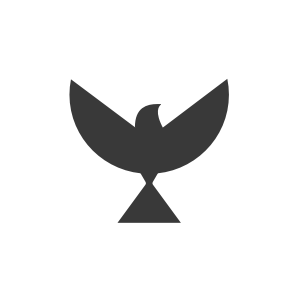 Please Mark All That Apply Depressed mood Lost interest in most activitiesIncreased appetiteDecreased appetiteWeight gainWeight lossDifficulty going to sleepDifficulty staying asleepFatigue/ Loss of energyFeelings of worthlessnessInappropriate guiltDifficulty concentratingPreoccupation with deathSuicidal thoughtsExcessive or uncontrollable worryRestlessnessIrritabilityDecreased need for sleepIncreased talkingRacing thoughtsDistractibilityElevated moodEngaging in risky, pleasurable      activitiesMood swingsFeelings of panicPounding heart/ Chest pains/      ShakingShortness of breath/ Dizziness/      SweatingRecurrent undesirable thoughtsRepetitive behaviors or mental actsNausea or abdominal stressFear of losing controlFear of dyingRecurrent intrusive memoriesFlashbacksEfforts to avoid memoriesFear of social situations Alcohol problemsDrug use problemsCompulsive dietingVomiting/ Use of laxativesMarital problemsSexual problemsImpulsivityFeeling overwhelmedAngerEasily upset/ On edgeCareless, forgetful, easily distractedDifficulty organizing/ Losing things